Direction régionale de l’alimentation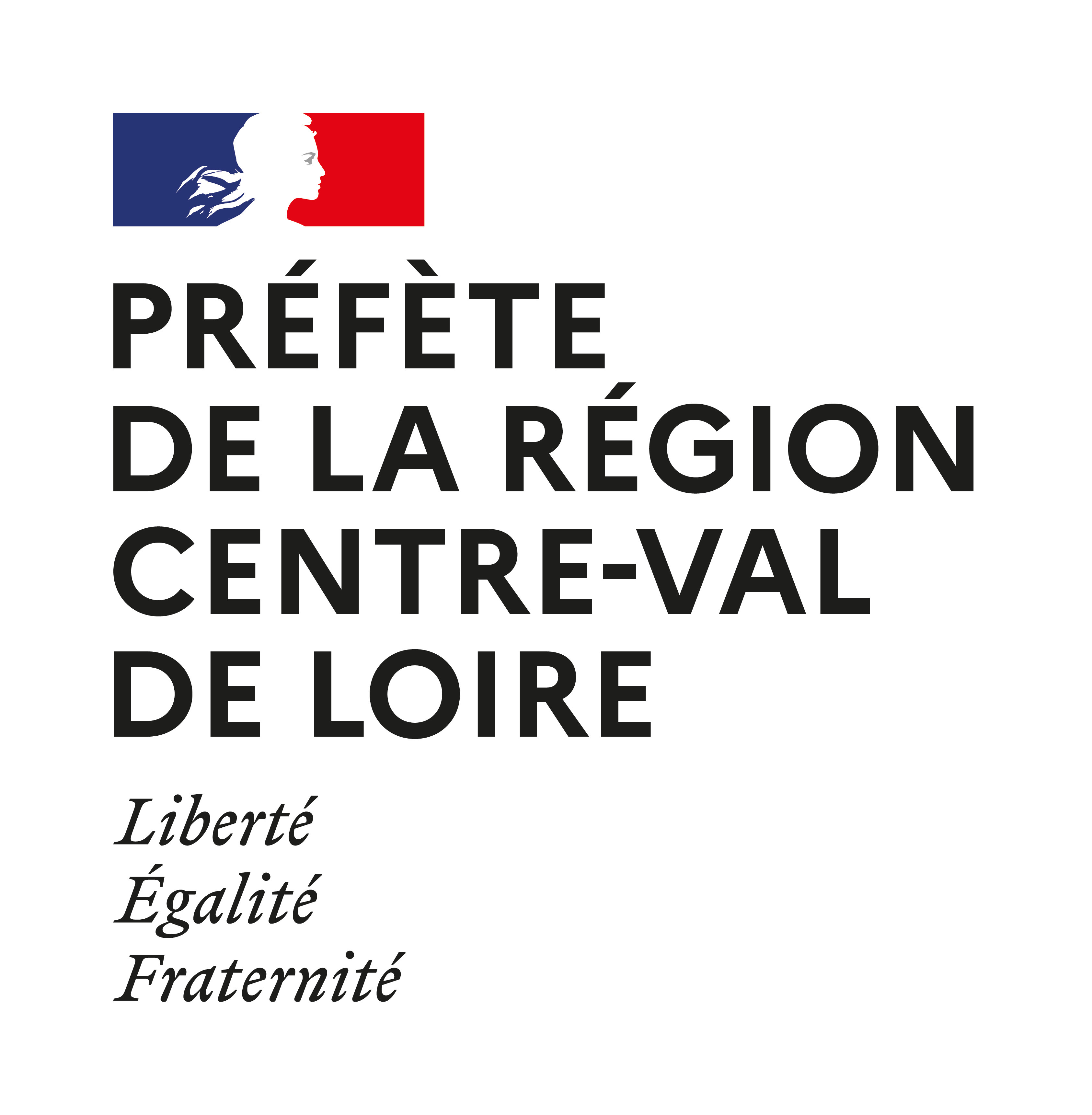 de l’agriculture et de la forêtUniquement pour les formations sans frais pédagogiques (frais d’inscription, …). En cas de formation avec frais pédagogiques, remplir une demande de financement d’une formation individuelleIdentité de l’agent :Identité de l’agent :Identité de l’agent :Nom :Nom :Prénom : Etablissement ou structure d’affectation : Stage hors région Centre-Val de Loire demandé : Stage hors région Centre-Val de Loire demandé : Stage hors région Centre-Val de Loire demandé : Stage hors région Centre-Val de Loire demandé : Code stage : Titre du stage : Structure organisatrice : Dates du stage :merci de préciser toutes les dates du stagemerci de préciser toutes les dates du stagemerci de préciser toutes les dates du stageLieu du stage :préciser la ville et le numéro du département concernépréciser la ville et le numéro du département concernépréciser la ville et le numéro du département concernéMotivations de la demande : Estimations des frais de missions : Frais de transport : (précisez le(s) mode(s) de transport et le montant prévisionnel)Frais d’hébergement/hôtel : (préciser le nombre de nuitées)Frais de transport : (précisez le(s) mode(s) de transport et le montant prévisionnel)Frais d’hébergement/hôtel : (préciser le nombre de nuitées)Frais de transport : (précisez le(s) mode(s) de transport et le montant prévisionnel)Frais d’hébergement/hôtel : (préciser le nombre de nuitées)Fait à : Fait à : Le : Signature de l’agent : Avis du supérieur hiérarchique : Visa du RLF : Visa de l’autorité susceptible d’assurer l’indemnisation des frais de mission   : Date : Date : Date :Avis favorable / défavorableNom : Avis favorable / défavorableMotif : Signature : Motif : Nom, signature et cachet : Signature : Nom, signature et cachet : 